Praktyki zawodowe dla studentów fizjoterapii Serdecznie zapraszamy studentów fizjoterapii do odbycia praktyk zawodowych w Ośrodku Wypoczynkowo-Rehabilitacyjnym „Przylesie” w Ustce.Ośrodek wypoczynkowo-rehabilitacyjny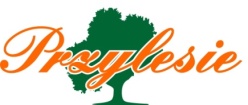 ul. Sportowa 1876-270 Ustkawww.przylesie.ustka.pltel. 668-173-990Ośrodek Wypoczynkowo-Rehabilitacyjny „Przylesie” od wielu lat jest organizatorem praktyk zawodowych o kierunku fizjoterapii/rehabilitacji/masażu dla studentów/uczniów publicznych i niepublicznych uczelni wyższych, szkół zawodowych. 
Praktyki zawodowe są nieodpłatne, przeprowadzane są wg programów praktyk dostarczanych przez uczelnię/jednostki kierujące. Studenci/uczniowie mają możliwość zapoznania się ze specyfikacją pracy turnusów rehabilitacyjnych realizowanych w naszym ośrodku, a przede wszystkim mają możliwość rozwinięcia umiejętności praktycznych w warunkach rzeczywistych.Ośrodek zapewnia studentom/uczniom odpowiednie warunki noclegowe oraz całodzienne wyżywienie (3 posiłki dziennie: śniadanie, obiad, kolacja).Zabiegi terapeutyczne wykonywane w Ośrodku:
elektroterapia, ultradźwięki, laseroterapia, hydroterapia, lampa sollux, fala uderzeniowa, magnetoterapia, drenaż limfatyczny, masaż klasyczny, masaż aquavibron, inhalacje, okłady borowinowe, gimnastyka indywidualna i zbiorowa. Zabiegi wykonywane są zgodnie z zaleceniami lekarza.Zaplanuj praktyki zawodowe z realizacją  w 2020 roku!!! Ośrodek Wypoczynkowo-Rehabilitacyjny „Przylesie”  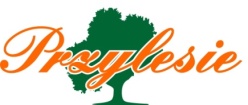 ul. Sportowa 1876-270 Ustka Śpiesz się, pozostały ostatnie wolne miejsca w terminach :30-09-2020 – 13-10-2020 13-10-2020 – 26-10-202005-11-2020 – 11-11-202011-11-2020- 24-11-2020  24-11-2020 – 07-12-2020  07-12-2020 – 20-12-2020  20-12-2020 – 02-01-2021 Kontakt telefoniczny lub e-mailowy:Tel. 668-173-990 e-mail: biuro.kadry.2016@wp.plRealizacja praktyk zawodowych w Ośrodku Wypoczynkowo- Rehabilitacyjnym „ Przylesie” w Ustce w roku 2021 odbędzie się w okresie od  06.03.2021 r. do 02.01.2022 r.Ośrodek wypoczynkowo-rehabilitacyjny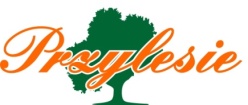 ul. Sportowa 1876-270 Ustkawww.przylesie.ustka.pltel. 668-173-990Wolne terminy :06-03-2021 – 12-03-2021 12-03-2021 – 19-03-202119-03-2021 – 01-04-2021  01-04-2021 – 14-04-2021  14-04-2021 – 27-04-2021 23-05-2021 – 05-06-2021 05-06-2021 – 18-06-2021 30-09-2021 – 13-10-2021  13-10-2021 – 26-10-2021 05-11-2021 – 11-11-2021 11-11-2021- 24-11-202124-11-2021 – 07-12-2021 07-12-2021 – 20-12-2021 20-12-2021 – 02-01-2022